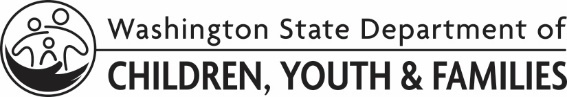 Early Learning/Child CareFacility Feasibility Checklist (for family home and center programs)Early Learning/Child CareFacility Feasibility Checklist (for family home and center programs)This checklist may be used when considering a building’s feasibility of meeting licensing requirements for a family home child care or a child care center.  It includes general requirements related to the physical space, but does not include every requirement.  Please refer to the Foundational Quality Standards for Early Learning Programs (Chapter 110-300 WAC) https://apps.leg.wa.gov/wac/default.aspx?cite=110-300 to review the licensing requirements in full detail.  To determine if the building meets local building and fire codes, contact your local building official.   To learn more about becoming a licensed child care provider, contact the Department of Children, Youth, and Families’ child care licensing office in your area.  A list of child care licensing offices and contact information can be found here:  https://www.dcyf.wa.gov/find-an-office/el-offices This checklist may be used when considering a building’s feasibility of meeting licensing requirements for a family home child care or a child care center.  It includes general requirements related to the physical space, but does not include every requirement.  Please refer to the Foundational Quality Standards for Early Learning Programs (Chapter 110-300 WAC) https://apps.leg.wa.gov/wac/default.aspx?cite=110-300 to review the licensing requirements in full detail.  To determine if the building meets local building and fire codes, contact your local building official.   To learn more about becoming a licensed child care provider, contact the Department of Children, Youth, and Families’ child care licensing office in your area.  A list of child care licensing offices and contact information can be found here:  https://www.dcyf.wa.gov/find-an-office/el-offices This checklist may be used when considering a building’s feasibility of meeting licensing requirements for a family home child care or a child care center.  It includes general requirements related to the physical space, but does not include every requirement.  Please refer to the Foundational Quality Standards for Early Learning Programs (Chapter 110-300 WAC) https://apps.leg.wa.gov/wac/default.aspx?cite=110-300 to review the licensing requirements in full detail.  To determine if the building meets local building and fire codes, contact your local building official.   To learn more about becoming a licensed child care provider, contact the Department of Children, Youth, and Families’ child care licensing office in your area.  A list of child care licensing offices and contact information can be found here:  https://www.dcyf.wa.gov/find-an-office/el-offices General indoor program space	Clean, sanitary and well-maintained - WAC 110-300-0240	35 sq. feet per child; additional 15 sq. feet per infant and toddler - WAC 110-300-0354, 0355	Temperature (68-82° F) - WAC 110-300-0165(4)	Exits - WAC 110-300-0166 (For center:  also refer to Office of State Fire Marshal’s child care center checklist)	For center: classroom or well-defined space for each group of children - WAC 110-300-0356	Supervision - WAC 110-300-0345	OtherGeneral indoor program space	Clean, sanitary and well-maintained - WAC 110-300-0240	35 sq. feet per child; additional 15 sq. feet per infant and toddler - WAC 110-300-0354, 0355	Temperature (68-82° F) - WAC 110-300-0165(4)	Exits - WAC 110-300-0166 (For center:  also refer to Office of State Fire Marshal’s child care center checklist)	For center: classroom or well-defined space for each group of children - WAC 110-300-0356	Supervision - WAC 110-300-0345	OtherOutdoor play area - WAC 110-300-0145	Route - safe and reachable method	Fence/self-closing & self-latching gate	75 sq. feet per child/alternate plan	Shaded areas	Two exits (one away from building)	Supervision - WAC 110-300-0345, -0350	Swimming pools/water hazards - WAC 110-300-0175	OtherSafe water sources - WAC 110-300-0235, -0165(4)	Hot and cold running water 	Water accessible to children - not hotter than 120° F	Water from fixtures used for food prep or infant formula, drinking, or cooking - tested for lead and copper	Private well - comply with WAC 173-60	Private well water - tested for E. coli bacteria and nitrates	OtherSafe water sources - WAC 110-300-0235, -0165(4)	Hot and cold running water 	Water accessible to children - not hotter than 120° F	Water from fixtures used for food prep or infant formula, drinking, or cooking - tested for lead and copper	Private well - comply with WAC 173-60	Private well water - tested for E. coli bacteria and nitrates	OtherPrivate septic system - WAC 110-300-0250	Septic approval, as built, design, location and maintenance plan	Septic system pumping and inspection	Playground not to interfere with access to, or operation of, private septic system including the drain field and tanks 	OtherElectrical - WAC 110-300-0165(5)	Electrical outlets - tamper resistant or blank cover plate in areas accessible to children	Electrical outlet near water source - GFCI outlet type & inaccessible to children/tamper resistant	Extension cords - temporary use only & not replace direct wiring	OtherElectrical - WAC 110-300-0165(5)	Electrical outlets - tamper resistant or blank cover plate in areas accessible to children	Electrical outlet near water source - GFCI outlet type & inaccessible to children/tamper resistant	Extension cords - temporary use only & not replace direct wiring	OtherStairways - WAC 110-300-0165(4)(f)	Must meet local building codes	Inaccessible to infants and toddlers when not in use	Handrail with slats (balusters) - openings between slats not large enough to allow a sphere that is 3 ½ inch wide to pass through	OtherWindows - WAC 110-300-0165(2)(b)(4)(b)	3 ½” opening/barrier if within reach of children, except emergency exit window in family home 	Cords on window blind or window covering/no loops 	OtherWindows - WAC 110-300-0165(2)(b)(4)(b)	3 ½” opening/barrier if within reach of children, except emergency exit window in family home 	Cords on window blind or window covering/no loops 	OtherPlatforms and decks - WAC 110-300-0165(4)(g)	Must meet local building codes	Drop zone of more than 18 inches must have guardrails in sections without steps	OtherFurnace and heating devices - WAC 110-300-0170(3)(b)(f)	Inaccessible to children	No portable heaters or generators used inside program space during operating hours	Fire place, wood stove or other wood burning device - annual inspection or annual declaration that not using	OtherLighting - WAC 110-300-0165(4)(c)	Natural/artificial light to illuminate licensed space	Light fixtures - shatter-resistant covers or light bulbs 	Free standing lamps attached or secured	No halogen lamps or bulbs 	OtherDiaper changing area - WAC 110-300-0221	Separate from food prep, service and storage areas	Sink – within arm’s reach or readily accessible, and not used for food preparation and clean up	Sturdy surface or mat – moisture resistant, cleanable	On washable, moisture resistant material that horizontally and vertically surrounds and extends at least 2’ from diaper changing and handwashing area	For center: must have designated diaper changing area for each classroom or for every age grouping of children who require diapering	For family home: only one diaper changing area is required	Diaper changing station - WAC 110-300-0221(2)	OtherBathrooms - WAC 110-300-0220	Other At least one indoor bathroom in licensed space with one toilet, sink & faucet with warm running water	For center: one toilet and one sink & faucet for every 15 children and staff	Toilets/sinks/faucets - appropriate height and size for enrolled children (platform may be used)	Toilet paper dispenser for each toilet at appropriate height 	Operable window or exhaust fan	Easily cleanable, moisture resistant flooring	Privacy needs	OtherLaundry and equipment - WAC 110-300-0245	Inaccessible to children	Separated from areas where food is prepared	Dryer - vented to outside/follow manufacturer’s specs	OtherBathtub or shower - WAC 110-300-0220Must have consent from child’s parent	Area is resistant to slipping or has a grab bar	For center: Inaccessible to children when not in use	OtherFood preparation area - WAC 110-300-0198	At least 8’ from any diaper changing tables, counters and sinks used for diaper changing 	Walls, counter tops, floors, cabinets and shelves - moisture resistant, properly sealed	Vented range hood, exhaust fan or operable window	Refrigerator/freezer	Dishwashing method	For center:	- handwashing sink separate from dishwashing facilities	- food prep sink located in food prep area	- 2- or 3-compartment sink (dishwashing)	OtherBottle preparation area - WAC 110-300-0280	At least 8’ from any diaper changing tables, counters and sinks used for diaper changing or by physically separated with a barrier that meets requirements	Include a sink (water from a handwashing sink or diaper changing sink may not be used for bottle prep)	OtherStorage	Children’s individual belongings - WAC 110-300-0140	Staff’s personal belongings - WAC 110-300-0120	Professional materials - WAC 110-300-0120	Food - WAC 110-300-0197	Hazardous & maintenance supplies - WAC 110-300-0260	OtherDrinking fountains - WAC 110-300-0236	If attached to handwashing sink must be disabled	Not located in bathrooms	Not be a bubble type fountain (water flow must form an arch)	Located above water impervious flooring	Other